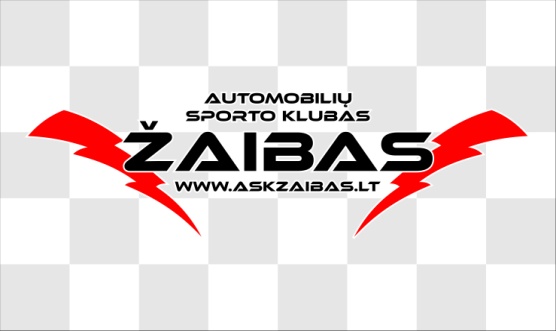 Automobilių varžybos ant ledo„ŽAIBO ŽIEMOS ŽAIDYNĖS“VARŽYBŲ  NUOSTATAI2016 m. sausio 23 d.Organizacija1.1. Varžybų vieta: Gargždai, Klaipėdos raj. Skaidrioji g. (Gargždų karjeras)1.2. Varžybų data: 2016-01-23 (Šeštadienis)1.3. Varžybų organizatorius: Automobilių sporto klubas „Žaibas“1.4. Varžybos vykdomos vadovaujantis:Šiais varžybų nuostatais1.5. Organizatoriaus adresas ir kontaktinė informacija: Automobilių sporto klubas „Žaibas“Buveinės adresas: Gargždai, Statybininkų takas 42., LietuvaE-paštas: askzaibas.info@gmail.com    Tel. nr. +3706 874 8693Paraiškas siųsti e-paštas: andriusmazeikis@gmail.com    askzaibas.info@gmail.com    PROGRAMA2016-01-23    (Šeštadienis)08:00-09:30	Dalyvių registracija bus vykdoma klasėms, kuriose nesusidarėmaksimalus dalyvių skaičius išankstinio registravimo metu.	08:15-09:40	Techninis patikrinimas priešstartinėje zonoje, laisvos treniruotės                       09:45-10.00		Vairuotojų susirinkimas prie sekretoriato 	10:00-10.00		Varžybų atidarymas                       10:10			Važiavimų pradžiaOFICIALŪS ASMENYS       Varžybų vadovas					Leonidas Ivanovas       Atsakingas už varžybų saugą			Rimantas Stapulionis       Varžybų sekretorius		Andrius Mažeikis       Varžybų laikininkas				___________________       Teisėjas ryšiams su dalyviais			___________________       Starto-finišo teisėjas				___________________       Teisėjas							___________________       Teisėjas							___________________DALYVIŲ KLASĖS. STARTINIAI NUMERIAI. STARTINIAI ĮNAŠAI4.1. Automobiliai skirstomi į dalyvių klases:FWD – Priekiniais ratais varomi automobiliai (padangos be dyglių) RWD – Galiniais ratais varomi automobiliai (padangos be dyglių)AWD – Keturiais ratais varomi automobiliai (padangos be dyglių)FWD Sport – Priekiniais ratais varomi automobiliai (padangos su sportiniais dygliais)RWD Sport – Galiniais ratais varomi automobiliai (padangos su sportiniais dygliais)AWD Sport – Keturiais ratais varomi automobiliai (padangos su sportiniais dygliais)LAISVA 2WD – su savadarbiais dygliais (viena ašimi varomi automobiliai)LAISVA AWD – su savadarbiais dygliais (keturiais ratais varomi automobiliai)Klasės bus ribojamos iki 20-ties dalyvių.Klasėje nesusirinkus 5 dalyviams galimas sujungimas su kita klase.4.2. Startinius numerius suteikia organizatorius pagal dalyvio registracijos laiką.4.3. Startiniai numeriai turi būti pritvirtinti dešinėje automobilio pusėje, aiškiai matomoje vietoje. Už tai yra atsakingas kiekvienas vairuotojas asmeniškai.4.4. Dalyvio startinis įnašas – 20,00 Eur, varžybų dieną – 30,00 Eur4.5. Startinius numerius suteikia organizatorius pagal dalyvio registracijos laiką.Išankstinė registracija su išankstiniu startiniu mokesčiu iki 2016.01.22 15:00 val. el. p. andriusmazeikis@gmail.com    askzaibas.info@gmail.com IŠANKSTINĖ REGISTRACIJA BE IŠANKSTINIO STARTINIO MOKESČIO APMOKĖJIMO NEGALIOJA.4.6. Startinis įnašas 20 Eur mokamas iki  2016 m. sausio 22 d. dienos į Klaipėdos raj.  automobilių sporto klubo „Žaibas“ (įmonės kodas 163737467) DNB AB banko sąskaitą (Sąsk. Nr. LT 864010040200041158).  Mokėjimo paskirtyje nurodyti „Žaibo žiemos žaidynės ant ledo“ startinis įnašas už Vardas ir Pavardė“. Jei nusprendėte dalyvauti ir daugiau nei vienoje klasėje, tuomet prie 20,00 Eur. startinio mokesčio reikia primokėti 10 Eur. už papildomą automobilių klasę. AUTOMOBILIŲ VARŽYBŲ VYKDYMAS Varžybų dalyviams bus skirtas laikas laisvoms treniruotėms. Vairuotojas gali atsisakyti laisvų treniruočių arba netenka į jas teisės, jei jis pavėlavo atvykti iki jų pabaigos. Automobilių klasių dalyviams bus skirti nemažiau kaip 2  kvalifikaciniai važiavimai Pirmam kvalifikaciniam važiavimui starto lentelė bus sudaroma pagal paraiškų padavimo laiką (pirma paraiška-1 st. pozicija, antra paraiška-2 st. pozicija ir t.t.)5.4 Antram kvalifikaciniam važiavimui starto lentelė bus sudaroma pagal pirmo kvalifikacinio važiavimo rezultatus ir t.t.Į finalinį važiavimą klasėje patenka 5 dalyviai parodę geriausius rezultatus kvalifikacinių važiavimų metu.Ratų skaičius laisvoms treniruotėms, kvalifikaciniams ir finaliniams važiavimams bus paskelbtas dalyvių susirinkimo metu.SAUGUMO REIKALAVIMAI DALYVIAMS. ATSAKOMYBĖDraudžiama varžybose dalyvauti apsvaigus nuo alkoholio, narkotikų ar kitų svaiginančių ar stimuliuojančių medžiagų.Automobilių klasių dalyviams šalmai yra privalomi. (Auto, moto saugos šalmai)Varžybų metu vairuotojas privalo: būti prisisegęs saugos diržais, įjungti artimų šviesų žibintus.Varžybų metu automobilyje gali būti tik vairuotojas (keleiviai draudžiami)Dalyvių parke draudžiamas važiavimas didesniu nei 5 km/val. greičiu, bandymai, apsisukimai su rankiniu stabdžiu ir kiti manevrai, galintys sukelti pavojų dalyviams, žiūrovams – pirmas kartas, bauda 20,00 Eur. Antras kartas, šalinimas iš varžybų.Organizatorius neatsako už nuostolius, kuriuos varžybų dalyviai patyrė treniruočių ir varžybų metu. Civilinė, administracinė ir baudžiamoji atsakomybė varžybų metu tenka tiesioginiam kaltininkui.7. APDOVANOJIMAI7. 1 VIETA: Prie sekretoriato7. 2 LAIKAS: 30 min. po paskutinio finalinio važiavimo. Dalyviai, užėmę I-III vietas atskirose automobilių  klasėse apdovanojami taurėmis, medaliais, diplomais ir vertingais rėmėjų prizais. Nuostatus parengė:Automobilių sporto klubo „Žaibas“ valdybos narys  Pavelas IvanovasNuostatus patvirtino:Automobilių sporto klubo „Žaibas“ Pirmininkas  									Leonidas Ivanovas